Безопасность детей в летний периодЛето - пора веселья и беззаботности в особенности для наших детей.  Родителям же остаётся быть чрезмерно внимательными, поскольку  в летний период времени дети остаются одни без присмотра взрослых.  Именно поэтому  ознакомление с правилами безопасности очень важен и не помешает рассказать о них детям ещё раз.Взрослые и дети с удовольствием в летний период проводят свой досуг на свежем  воздухе, но опасность может подстерегать в любом месте, как в воде, так и на суше.  Именно поэтому мы рекомендуем изучить следующие рекомендации:-  Купаться разрешено только на специально оборудованных пляжах!- Объясните ребенку, что уходить к водоемам одному очень опасно, а тем более входить в воду для купания и нырять, заплывать за буйки.- Находясь у водоемов, не разрешайте ребенку купаться, играть,  входить в воду без вашего присмотра.- В воду можно входить только в плавательном жилете или нарукавниках, если он не умеет хорошо плавать.- Для ребёнка является обязательным ношения головного убора на улице для предотвращения теплового или солнечного удара. - Приучить детей всегда мыть руки перед употреблением пищи, по сколько на лето приходится пик пищевых отравлений и  инфекционных заболеваний.- Обязательно научите ребёнка правильно переходить дорогу.- Расскажите как правильно вести себя на детских площадках, а также немаловажно обучить ребенка правилам пожарной безопасности.- Напомните детям об опасности огня. Обратите внимание детей на наиболее распространенные случаи пожаров из-за неосторожного обращения с огнём: именно детская шалость, непотушенный угли, костры, не потушенные окурки и спички, поджог. травы, все это может привести к большой трагедии. Простые рекомендации помогут обезопасить жизнь и здоровье вашего ребёнка, позволят провести летние каникулы с максимальным удовольствием.ФГКУ «Специальное управление ФПС № 36 МЧС России»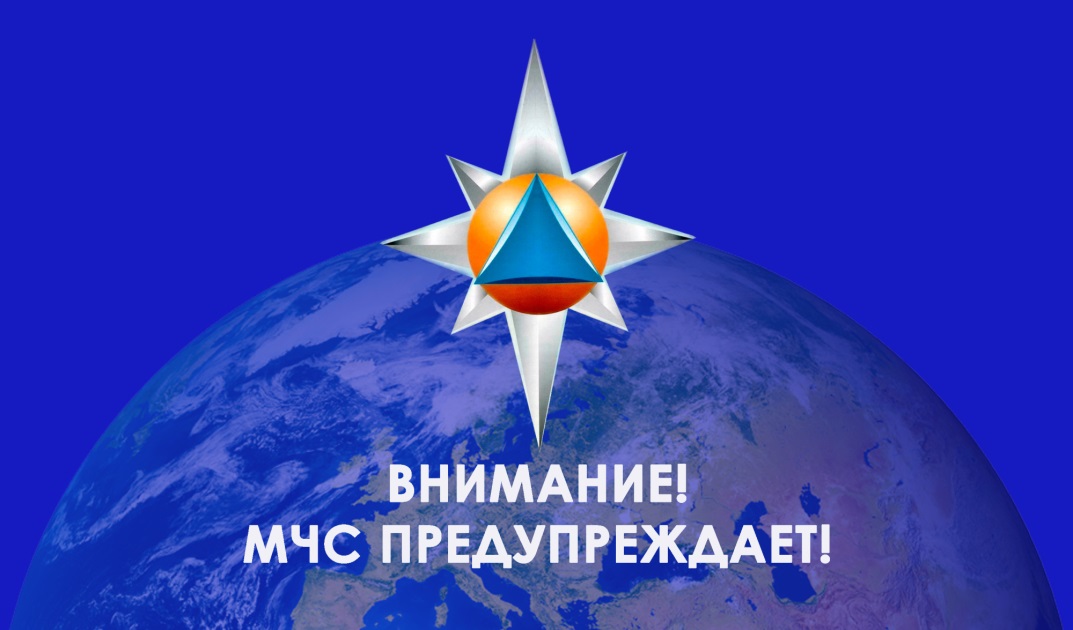 